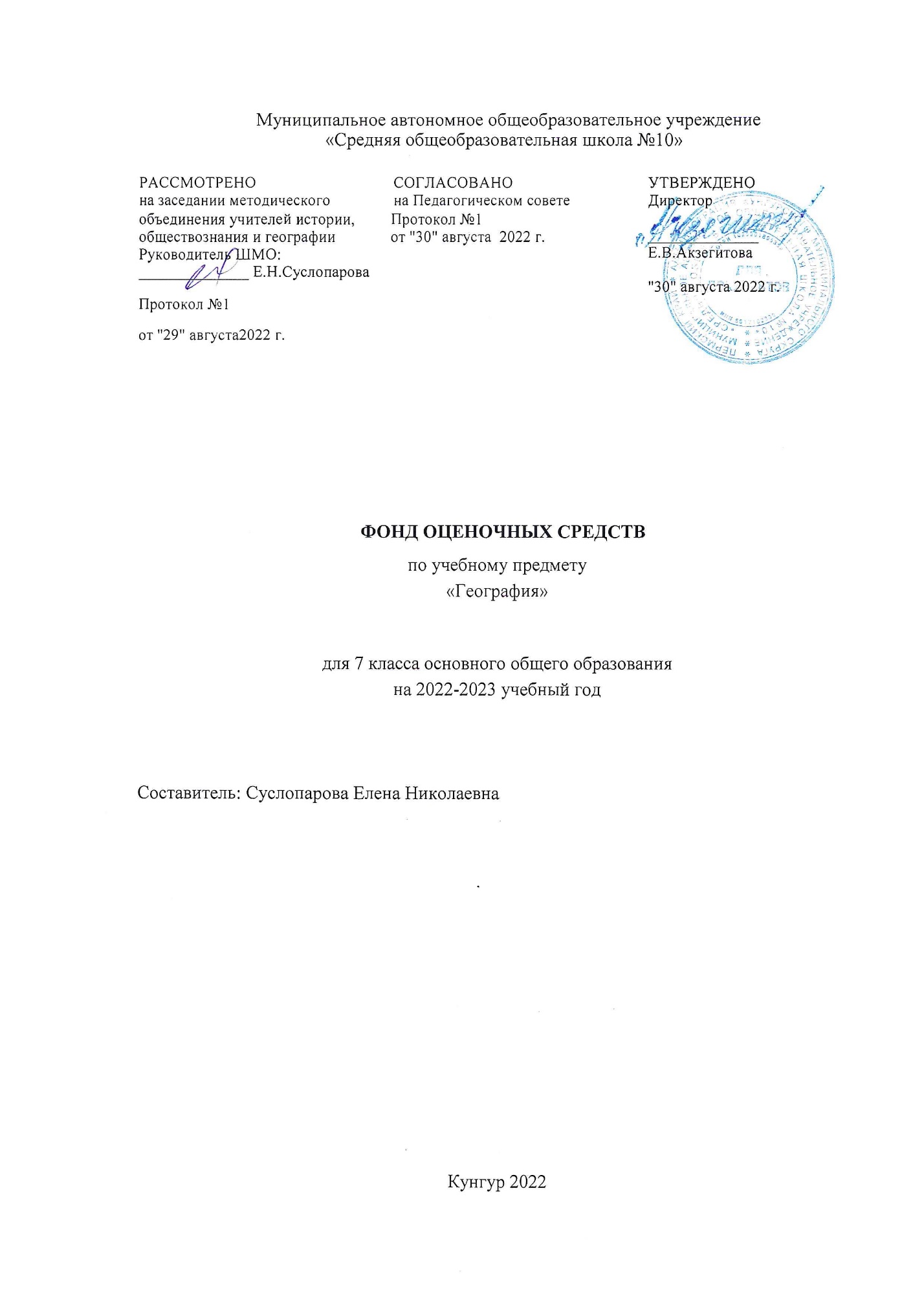 Тест по географии 7 класс за I четверть                                                        7 класс1. Площадь поверхности земного шараА) 510, 2 млн км2 б) 361, 2 млн км2 в) 149, 1 млн км22. Материк, площадь которого составляет более 54 млн км2А) Африка б) Антарктида в) Евразия3. Архипелагом называютА) группу островов б) материки в) группу океанов4. Сколько % площади земной поверхности составляет Мировой океан?А) 29, 2% б) 70, 8% в) 50 %5. Древнегреческий ученый, обосновавший идею шарообразности формы Земли, поделивший год на 365 дней и объяснивший причины затмений Солнца и ЛуныА) Эратосфен б) Страбон в) Аристотель6. «Отец географии»А) Эратосфен б) Страбон в) Аристотель7. Хронология эпохи Великих географических открытийА) конец XV – середину XVII века б) XIII - XV века в) VIII – XI века8. В зависимости от содержания географические карты делятся наА) общегеографические и тематические б) материковые и океанические в) не делятся9. Способ перенесения поверхности эллипсоида или шара на плоскость с помощью точных математических расчетовА) снимок б) план местности в) картографическая проекция10. Границы литосферыА) верхняя часть биосферы б) земная кора и верхняя часть мантии в) вся гидросфера11. В зависимости от строения и мощности земная кора делится наА) рельефную б) материковую и океаническую в) материковую12. Сколько крупных литосферных плит выделяют?А) 7 б) 8 в) 913. Линии, соединяющие точки с одинаковой температурой называютА) изобарами б) изогиетами в) изотермами14. Многолетний режим погоды, характерный для определенной местности называютА) климатом б) погодой в) осадки15. Там, где на поверхности Земли преобладают восходящие потоки воздуха формируютсяА) пояса низкого давления б) пояса высокого давления в) атмосферные фронтыКонтрольная работа за 2 четверть по географии                               7 класс1. Выберите черту климата, характерную для субтропического пояса:
А. Наблюдается примерно одинаковая температура в течение года.
Б. В течение года господствуют две воздушные массы.
В. Осадки выпадают преимущественно в виде снега.
Г. Весь год дуют пассаты.2. Этот материк можно назвать самым сухим: 
А. Африка Б. Южная Америка В Австралия Г.Антарктида3. В бассейне этой реки находится самый высокий водопад мира 
А. Конго Б. Амазонка В. Замбези Г. Ориноко4. Здесь живут самые высокие люди (карамоджонги) и самые низкорослые (пигмеи) 
А. Африка Б. Южная Америка В. Австралия Г. Евразия5. Африку от Евразии отделяет: 
А. Гибралтарский пролив Б. Суэцкий перешеек В. Пролив Босфор Г. Панамский канал6. Выберите озеро, располагающееся в Южной Америке: 
А. Танганьика Б. Виктория В. Титикака Г. Эйр7. Пассаты— это: 
А. Постоянные ветры, дующие от 30-х широт к экватору
Б. Ветры, дующие с океана на сушу летом
В. Ветры, дующие днем со стороны моря
Г. Ветры, вызванные приливами и отливамиЧасть 2В1. Установите соответствие между морем и океаном, к которому оно относится
1. Атлантический океан А. Жёлтое море
2. Тихий океан                Б. Белое море
3. Индийский океан        В. Чёрное море
4. Северный Ледовитый океан Г. Красное мореВ2. Установите соответствие между материком и обитающим там животным
1. Африка                     А. Ехидна
2. Австралия                Б. Койот
3. Южная Америка     В. Капибара
4. Северная Америка  Г. ОкапиЧасть  3 
1. Почему на полуострове Флорида широко распространены болота? Укажите не менее двух причин.Тест по географии за 3 четверть                                   7 класс1. Архипелаг Огненная Земля отделен от материка Южная Америка проливом:а) Магеллановым; б) Дрейка; в) Босфор.2. Море, омывающее берега Южной Америки:а) Баренцево; б) Карибское; в) море Лаптевых; г) Мраморное.3. Впервые в своих дневниках описал природу и население открытых земель и дал им название «Новый свет»: а) Христофор Колумб; б) Америго Веспуччи;в) Руаль Амудсен; г) Джон Кабот.4. Ученые, исследовавшие Южную Америку:а) Александр Гумбольдт, Эме Бонплан; б) Чарльз Дарвин, Давид Ливингстон;в) Фритьоф Нансен, Витус Беринг.5. В прогибе древней Южноамериканской платформы расположены низменности:а) Амазонская, Ла-Платская, Оринокская; б) Туранская, Оймяконская, Амазонская;в) Оринокская, Алатагузе, Соротская.6. В горах Анды образовались вулканы:а) Котопахи, Сан-Педро; б) Везувий, Ключевская сопка; в) Асама, Этна.7. Южная Америка – это в мире самый:а) влажный материк; б) большой по площади материк;в) бедный на внутренние воды; г) жаркий.8.Укажите, в каком климатическом поясе расположена Оринокская низменность  и Гвианское плоскогорье:а) экваториальном; б) субэкваториальном; в) тропическом; г) субтропическом.9. Основной тип питания рек Южной Америки:а) дождевое; б) снеговое; в) ледниковое; г) подземными водами.10. Исключите из списка, климатические пояса, в которых не лежит Южная Америка:а) экваториальный, субэкваториальный; б) тропический, умеренный;в) субантарктический, антарктический.11. На Бразильском плоскогорье саванны получили название:а) гилея; б) льянос; в) кампос; г) пампа.12. Растения, листья которых достигают в диаметре около двух метров:а) виктория регия; б) дынное дерево; в) гевея; г) кебрачо.13. Укажите животных саван:а) анаконда, ягуар, броненосец; б) пекари, тапир, пума; в) нанду, нутрия, лама.14.Потомков от браков представителей европеоидной и негроидной рас называют:с) самбо; б) метисами; в) мулатами; г) креолами.15. Крупные месторождения медных руд на материке расположены в (на): а) Андах; б) Амазонской низменности; в) Бразильском плоскогорье;г) низовье реки Парана.16. Большая часть населения Южной Америки разговаривает на языке:а) португальском, испанском; б) немецком, французском;в) английском, итальянском.17. Укажите страну материка, самую большую по площади и количеству населения:а) Аргентина; б) Колумбия; +в) Бразилия; г) Боливия.Тест за 4 четверть по географии                                                     7 класс1. Самый жаркий материк на ЗемлеА) Африка;   Б) Австралия;    В) Южная Америка2. Самый влажный материк на ЗемлеА) Антарктида;      Б) Евразия;     В) Южная Америка3. Для какого типа климата характерны самые низкие температуры зимой в умеренном климатическом поясе?А) морской климат
В) резко континентальный климат
В) муссонный климат4. Самая высокая горная система из перечисленныхА) Альпы;      Б) Анды;       В) Гималаи5. Укажите один из видов хозяйственной деятельности людей в тундре.А) добыча полезных ископаемых
Б) разведение скота
В) заготовка древесины6. В какой части света производят большинство мировых товаров?А) Америка;      Б) Европа;       В) Азия7. Установите соответствие между представителем органического мира и материком, для которого он характерен.Представитель органического мира: А) Лемур; Б) Секвойя; В) Ехидна; Г) КапибараМатерик: 1) Северная Америка; 2) Австралия; 3) Африка; 4) Южная Америка8. Определите страну по краткой характеристике.А) Эта страна известна как колыбель великой древней цивилизации. Практически всю территорию занимают пустыни. В дельте протекающей по стране реки местное население активно занимается земледелием. Главный продукт, производимый в этой стране, — высококачественный хлопок.Б) Организованность, пунктуальность, аккуратность — главные черты жителей этой страны. Территория не богата природными ресурсами, но страна является одной из самых экономически развитых. По разнообразию промышленной продукции она занимает второе место в мире. Здесь производят высокого качества автомобили, радиотехнику, электротехнику, химическую продукцию и многое другое.А) ___________
Б) ___________9. Самый сухой материк на ЗемлеА) Африка
Б) Австралия
В) Северная Америка10. Самая протяжённая горная система из перечисленныхА) Гималаи
Б) Анды
В) Уральские горы11. Определите страну по краткой характеристике.А) Основу нации этой страны составили английские колонисты. Последние не сколько десятилетий около половины всех открытий и изобретений мира делались здесь. Эта страна имеет очень выгодное географическое положение, сухопутная граница проходит только с двумя государствами.В) Для этой страны характерен муссонный климат, который благоприятно влияет на урожайность. Здесь выращивают чай, кофе, манго, арахис, хлопчатник и вывозят эти продукты в другие страны. Наряду с сельским хозяйством в последние годы набирает обороты и промышленность, в том числе производство авиа- и космического оборудования. В этой стране располагается самое влажное место на Земле.А) ___________
Б) ___________